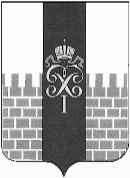 МЕСТНАЯ АДМИНИСТРАЦИЯ МУНИЦИПАЛЬНОГО ОБРАЗОВАНИЯ ГОРОД ПЕТЕРГОФ__________________________________________________________________ ПОСТАНОВЛЕНИЕот «    » 12.2017 г.	                                                                                                         №  Об утверждении ведомственной целевой программы мероприятий,  направленной на решение вопроса местного значения «Содействие в установленном порядке исполнительным органам государственной власти Санкт-Петербурга в сборе и обмене информацией в области защиты населения и территорий от чрезвычайных ситуаций, а также содействие в информировании населения об угрозе возникновения или возникновении чрезвычайной ситуации» на 2018 годВ соответствии с Бюджетным  кодексом  РФ, Положением о бюджетном процессе в муниципальном образовании город Петергоф, Постановлением местной администрации МО город Петергоф от 26.09.2013 № 150 «Об утверждении  Положения о Порядке разработки, реализации и оценки эффективности  муниципальных программ и о Порядке разработки и реализации ведомственных целевых программ и планов по непрограммным расходам местного бюджета МО город Петергоф», местная администрация муниципального образования город Петергоф   	    ПОСТАНОВЛЯЕТ:           1.Утвердить ведомственную целевую программу мероприятий,  направленную на решение вопроса местного значения: «Содействие в установленном порядке исполнительным органам государственной власти Санкт-Петербурга в сборе и обмене информацией в области защиты населения и территорий от чрезвычайных ситуаций, а также содействие в информировании населения об угрозе возникновения или возникновении чрезвычайной ситуации» на 2018 год, согласно приложению  к настоящему Постановлению.                2. Настоящее Постановление  вступает в силу с даты  официального опубликования.             3. Контроль исполнения настоящего Постановления оставляю за собой.             Глава местной администрации            муниципального образования  город Петергоф                                                                                                     А. В. ШифманВедомственная целевая программа                                                                                         мероприятий, направленная на решение вопроса местного значения «Содействие в установленном порядке исполнительным органам государственной власти Санкт-Петербурга в сборе и обмене информацией в области защиты населения и территорий от чрезвычайных ситуаций, а также содействие в информировании населения об угрозе возникновения или возникновении чрезвычайной ситуации»  на 2018 год                                                            1. Цели и задачи программы:                                                                                                             - содействие по предупреждению возникновения и развития чрезвычайных ситуаций;                        - повышение готовности и способности населения  к действиям в чрезвычайных ситуациях;                                                                                                                                                  - взаимодействие с органами государственной  власти Санкт-Петербурга  территориальными органами МЧС в сфере информированности населения  об угрозе возникновения или о возникновении чрезвычайной ситуации.                                                     2. Заказчик программы (ответственный исполнитель):                                                                                          Местная администрация муниципального образования город Петергоф (административно-хозяйственный отдел) 3.  Ожидаемые конечные результаты реализации целевой программы:                                                    - организации подписки для населения  – 1 услуга;                                                                                                                                     -  обеспечение функционирования  объектовой системы оповещения (ОСО)  – 12 услуг.                                                                                                      -  обеспечение технических условий информирования населения об угрозе или возникновении ЧС - 12 услуг4. Сроки реализации целевой программы:                                                                                               I - IV  квартал 2017 года  5. Перечень мероприятий целевой программы, ожидаемые конечные результаты реализации и необходимый объем финансированияПриложение к постановлению местной администрациимуниципального образования г. Петергоф                                от  «     » 12.2017г.  №      Утверждаю Глава местной администрации МО г. Петергоф                                               _______________А.В. Шифман               «    » 12. 2017г.  № п/пНаименование мероприятияОжидаемые конечные результатыОжидаемые конечные результатыСрок Исполне-ниямероприя-тияОбъем Финанси-рования,Примечание№ п/пНаименование мероприятияединица измере- ниякол-воСрок Исполне-ниямероприя-тиятыс. руб.1. Организация подписки для населения  на периодические издания по защите населения от чрезвычайных ситуаций        услуги11-4 квартал2019  8,6Приложение      №12.Обеспечение  функционирования  объектовой системы оповещения (ОСО)  на объекте: помещение, занимаемое МА МО г. Петергоф по адресу: г. Петергоф, ул. Самсониевская, д.3услуги12 1-4 квартал45,7Приложение №23. Обеспечение технических условий информирования населения об угрозе или возникновении ЧС посредством круглосуточной доставки речевых и управляющих сигналов Региональной автоматизированной системы оповещения Санкт-Петербурга по адресу: Петергоф, ул. Самсониевская, д.3, помещение, занимаемое МА МО г. Петергоф     услуги12  1-4 квартал5,1Приложение №34.Информирование населения об угрозе или возникновении ЧС посредством опубликования на официальном сайте МО г. Петергоф и в газете «Муниципальная перспектива»121-4 кварталБез финан-сового обеспече-нияИтого:59,4